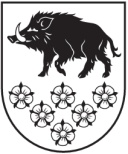 KANDAVAS NOVADA DOMEKANDAVAS NOVADA IEPIRKUMA KOMISIJADārza iela 6, Kandava, Kandavas novads, LV - 3120 Reģ. Nr.90000050886, Tālrunis 631 82028, fakss 631 82027, e-pasts: dome@kandava.lvKandavā22.03.2018.  Nr. 3-12-8/425		                                                           Ieinteresētajam pretendentamPar atbildi uz jautājumiem Atklātā konkursā ID Nr. KND 2018/5_akATKLĀTA KONKURSA Kandavas pilsētas PII “Zīļuks” energoefektivitātes paaugstināšanas iepirkums ir radušies jautājumi par tehniskajā specifikācijā izvirzītajām prasībāmProjekta daļā AR-13 logu un durvju sarakstsJautājums:Durvis D-5, Ražotāji nevar izgatavot 1340 mm platas durvis, kas nodrošina noturības koeficienta prasību Uw=1,3 kW/m2K vai drīkst būt Uw=2,0 kW/m2KAtbilde:	Norobežojošo konstrukciju siltumtehniskie parametri nevar tikt samazināti.Jautājums:Kā arī pēc rasējuma nav skaidrs durvis D5 un D-6 vai augšējā un apakšējā daļa ir no stikla vai plastikāta pildiņa, vai arī augšā stikls un apakšā plastikāta pildiņš.Atbilde:	Augšējā daļa stikls, apakšējā pildiņš.Jautājums:Jautājums ir, vai logiem no iekšpuses ir jābūt ar triplex pārklājumu.Atbilde:	“Triplex” pārklājums nav paredzēts.Jautājums:Precizējums, logu profili ir domāti 5 vai 7 kameruAtbilde:	Logu profiliem nav definēts kameru skaits, bet ir definēta konstrukcijas kopējā U vērtība.Jautājums:Jautājums vai logi L-5 un L-6 drīkst būt likti kopā no divām daļām, lai nodrošinātu izturības prasības.Atbilde:Iespēju robežās, nodrošinot noturības prasības, izvairīties no dalītu konstrukciju izveides.Jautājums:Metāla durvis D-1, D-2, D-3 nevar izražot ar Uw=1,3 kW/m2K noturības koeficienta prasību vai drīkst būt Uw=2,0 kW/m2K.Atbilde:	Pozīcijās D-1, D-2, D-3 paredzēt PVC tipa ārdurvis. Visi pārējie parametri tiek saglabāti.Komisijas priekšsēdētājs 						Egīls DudeV. Stova63107375valda.stova@kandava.lv DOKUMENTS PARAKSTĪTS AR DROŠU ELEKTRONISKO PARAKSTU UN SATUR LAIKA ZĪMOGU